	С 1 января 2020 года в Казахстане будет внедрено Обязательное Социальное Медицинское Страхование (ОСМС), основанное на солидарной ответственности населения, государства, работодателей. Кто? Когда? Сколько платит? Как стать участником ОСМС? Вы станете автоматическим участником системы ОСМС, если за Вас поступают взносы или отчисления. Информация о Вашем статусе в системе будет доступна медицинским организациям по Вашему ИИН.  Примечание: * Физические лица, работающие по договорам гражданско-правового характера. **Объектом исчисления взносов государства является среднемесячная заработная плата, предшествующая двум годам текущего финансового года.Кто относится к льготным категориям? Если Вы относитесь к одной из нижеперечисленных категорий, то Вам не нужно оплачивать взносы, за Вас будет платить государство (с 1 января 2020 года).Пакет ГОБМП – это помощь при экстренных и неотложных состояниях для каждого человека и контроль над заболеваниями, значимыми для всего общества. ГОБМП будет предоставляться всем гражданам бесплатно. В Пакет ОСМС будут входить медицинские услуги, улучшающие качество жизни человека, а также медицинская помощь, которая закладывает основу для здоровья будущих поколений. То есть все, что требует неотложного вмешательства – это ГОБМП, а более высокие стандарты обслуживания, дополнительные, дорогостоящие, редкие услуги сверх гарантированного объема бесплатных услуг – это ОСМС.Кроме указанной помощи, у граждан остается право получение медицинской помощи через ДОБРОВОЛЬНОЕ медицинское страхование, а также СООПЛАТУ.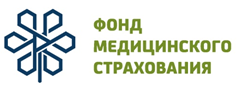 ПАМЯТКА	об обязательном социальном медицинском страховании - ОСМСЗакон РК от 16 ноября 2015 года № 405-V «Об обязательном социальном медицинском страховании»Период20182019202020212022Работодатели1.5%1.5%2%2%3%ИП/КХ0%0%5% от 1,4 МЗП5% от 1,4 МЗП5% от 1,4 МЗПФиз. лица ГПХ*0%0%1% от дохода2% от дохода3% от доходаРаботники0%0%1% от дохода1% от дохода2% от доходаГосударство**0%0%1,4% СЗП 1,6% СЗП  от 1,7 СЗПСамостоятельные плательщики (иные лица)0%0%5% от 1МЗП5% от 1МЗП5% от 1МЗПКак будет оказываться медицинская помощь населению с 1 января 2020 года?Медицинская помощь будет оказываться по двум пакетам:Гарантированный объем бесплатной медицинской помощи (ГОБМП)Обязательное социальное медицинское страхование (ОСМС)ГОБМПОСМСПомощь будет оказываться ВСЕМ гражданам, не зависимо от наличия страховки:1. скорая медицинская помощь, 2. санитарная авиация, 3. первичная медико-санитарная помощь (ПМСП) 4. это услуги оказанные врачом общей практики, терапевтом, педиатром в поликлиниках,5. экстренная стационаро-замещающая и стационарная медицинская помощь,6.  паллиативная помощь.                                       При социально-значимых заболеваниях, основных хронических заболеваниях и заболеваниях, представляющих опасность:Консультативно-диагностическая помощьАмбулаторное лекарственное обеспечение Плановая стационарозамещающая и стационарная помощьМедицинская реабилитация при туберкулезе Помощь будет оказываться только ЗАСТРАХОВАННЫМ гражданам:Консультативно-диагностическая помощь:профилактический осмотр здоровых взрослых специализированные осмотры детейдорогостоящие лабораторные услуги: гормоны, витамины, онкомаркеры, антигены, ПЦРдорогостоящие диагностические услуги: КТ, МРТ и т.д.Амбулаторное лекарственное обеспечение при заболеваниях, сверх ГОБМПСтационарозамещающей помощи, при заболеваниях, сверх ГОБМППлановая стационарная помощь, при заболеваниях, сверх ГОБМПМедицинская реабилитация взрослым и детям по профилям: кардиология, кардиохирургия, неврология, нейрохирургия, травматология и ортопедияИнформация подготовлена отделом информационно-разъяснительной работы филиала по Павлодарской области НАО «Фонд социального медицинского страхования»Больше информации о системе ОСМС Вы найдете:на сайте Фонда – www.fms.kz в социальных сетях Facebook, instagram - @fms.kzпо телефону филиала Фонда в Павлодаре – 8-7182-37-19-04